CASTLEREAGH PUBLIC SCHOOL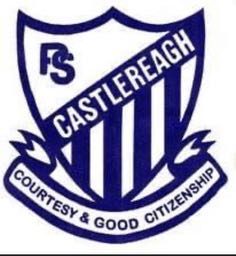 UNIFORM ORDER FORMDATE: ___________ CHILD’S NAME: ____________________________________ CLASS ___________PARENT’S NAME: ______________________________________ PHONE NUMBER: _______________METHOD OF PAYMENT: CASH / DIRECT DEPOSIT         TOTAL AMOUNT  $ ____________CASTLEREAGH PUBLIC SCHOOL P&C BSB 062 589  ACCT 00913185EMAIL: castlereaghpublicschool-uni@pandcaffiliate.org.auJACKETS AND SCHOOL HATSPORTS UNIFORMGIRLS UNIFORMBOYS UNIFORMZIP JACKET WITH LOGOZIP JACKET WITH LOGOZIP JACKET WITH LOGOPRICE $30 EACHPRICE $30 EACHPRICE $30 EACHSIZEQTYTOTAL46810121416SMSPORT SHIRT WITH LOGOSPORT SHIRT WITH LOGOSPORT SHIRT WITH LOGOPRICE $35 EACHPRICE $35 EACHPRICE $35 EACHSIZEQTYTOTAL6810121416SMROUND NECK SLOPPY JOE WITH LOGOROUND NECK SLOPPY JOE WITH LOGOROUND NECK SLOPPY JOE WITH LOGOPRICE $25 EACHPRICE $25 EACHPRICE $25 EACHSIZEQTYTOTAL46810121416SMSPORT SKIRTSPORT SKIRTSPORT SKIRTSIZES: 4-16SIZES: 4-16SIZES: 4-16PRICE $19 EACHPRICE $19 EACHPRICE $19 EACHSIZEQTYTOTALMICROFIBRE SHORTSMICROFIBRE SHORTSMICROFIBRE SHORTSSIZES: 4-16SIZES: 4-16SIZES: 4-16PRICE $19 EACHPRICE $19 EACHPRICE $19 EACHSIZEQTYTOTALPOLAR FLEECE WATERPROOF JACKETPOLAR FLEECE WATERPROOF JACKETPOLAR FLEECE WATERPROOF JACKETSIZES: 4-16SIZES: 4-16SIZES: 4-16PRICE $36 EACHPRICE $36 EACHPRICE $36 EACHSIZEQTYTOTALSURF HAT ROYAL BLUE WITH LOGOSURF HAT ROYAL BLUE WITH LOGOSURF HAT ROYAL BLUE WITH LOGOPRICE $19 EACHPRICE $19 EACHPRICE $19 EACHSIZEQTYTOTALSMLFLEECY DOUBLE KNEE TRACK PANTSFLEECY DOUBLE KNEE TRACK PANTSFLEECY DOUBLE KNEE TRACK PANTSSIZES: 4-16SIZES: 4-16SIZES: 4-16PRICE $26 EACHPRICE $26 EACHPRICE $26 EACHSIZEQTYTOTALSUMMER TUNIC DRESSSUMMER TUNIC DRESSSUMMER TUNIC DRESSSUMMER TUNIC DRESSSIZEPRICEQTYTOTAL4$466$488$5010$5212$5414$5616$58WINTER TUNIC (INFANTS)WINTER TUNIC (INFANTS)WINTER TUNIC (INFANTS)WINTER TUNIC (INFANTS)SIZEPRICEQTYTOTAL4$546$568$5810$6012$6214$6416$66WHITE SHORT SLEEVE POLO SHIRT  W/LOGOWHITE SHORT SLEEVE POLO SHIRT  W/LOGOWHITE SHORT SLEEVE POLO SHIRT  W/LOGOPRICE $24 EACHPRICE $24 EACHPRICE $24 EACHSIZEQTYTOTAL46810121416SMSKY BLUE SHORT SLEEVE POLO SHIRT  W/LOGOSKY BLUE SHORT SLEEVE POLO SHIRT  W/LOGOSKY BLUE SHORT SLEEVE POLO SHIRT  W/LOGOPRICE $24 EACHPRICE $24 EACHPRICE $24 EACHSIZEQTYTOTAL46810121416SMSUMMER TUNIC SHORTSSUMMER TUNIC SHORTSSUMMER TUNIC SHORTSSUMMER TUNIC SHORTSSIZEPRICEQTYTOTAL4$326$328$3210$3712$3714$3716$37WINTER SKIRT (PRIMARY)WINTER SKIRT (PRIMARY)WINTER SKIRT (PRIMARY)WINTER SKIRT (PRIMARY)SIZEPRICEQTYTOTAL6$478$4710$4712$4714$4716$47WHITE LONG SLEEVE POLO SHIRT  W/LOGOWHITE LONG SLEEVE POLO SHIRT  W/LOGOWHITE LONG SLEEVE POLO SHIRT  W/LOGOPRICE $26 EACHPRICE $26 EACHPRICE $26 EACHSIZEQTYTOTAL46810121416SUMMER SHORTSGREYSUMMER SHORTSGREYSUMMER SHORTSGREYSIZES: 4-16SIZES: 4-16SIZES: 4-16PRICE $21 EACHPRICE $21 EACHPRICE $21 EACHSIZEQTYTOTALLONG PANTSGREYLONG PANTSGREYLONG PANTSGREYSIZES: 4-16SIZES: 4-16SIZES: 4-16PRICE $23 EACHPRICE $23 EACHPRICE $23 EACHSIZEQTYTOTALSUMMER BOX PLEAT SHORTS ROYAL BLUESUMMER BOX PLEAT SHORTS ROYAL BLUESUMMER BOX PLEAT SHORTS ROYAL BLUEPRICE $25 EACHPRICE $25 EACHPRICE $25 EACHSIZEQTYTOTAL46810121416GIRLS WINTER PANTSROYAL BLUEGIRLS WINTER PANTSROYAL BLUEGIRLS WINTER PANTSROYAL BLUESIZES: 4-16SIZES: 4-16SIZES: 4-16PRICE $25 EACHPRICE $25 EACHPRICE $25 EACHSIZEQTYTOTALSKY BLUE LONG SLEEVE POLO SHIRT  W/LOGOSKY BLUE LONG SLEEVE POLO SHIRT  W/LOGOSKY BLUE LONG SLEEVE POLO SHIRT  W/LOGOPRICE $26 EACHPRICE $26 EACHPRICE $26 EACHSIZEQTYTOTAL46810121416